DAKWAH K.H. AHMAD RIFA’I ARIEF DI PESANTREN DAAR EL-QOLAM TANGERANGSKRIPSI  Diajukan Sebagai Salah Satu SyaratUntuk Memperoleh Gelar Sarjana Komunikasi Penyiaran Islam (S.Sos)Fakultas Dakwah Jurusan Komunikasi dan Penyiaran Islam Universitas Islam Negeri Sultan Maulan Hasanuddin Banten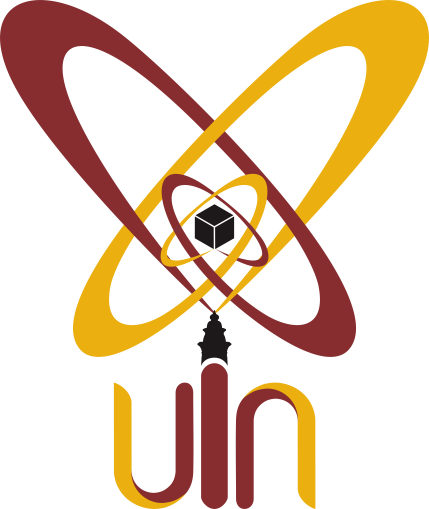 Oleh:AHMAD HARIS133300444FAKULTAS DAKWAH UNIVERSITAS ISLAM NEGERI “SULTAN MAULANA HASANUDDIN” BANTEN2018 M /1439 HPERNYATAAN KEASLIAN SKRIPSIDengan ini saya menyatakan bahwa skripsi yang saya tulis sebagai salah satu syarat untuk memperoleh gelar Sarjana Sosial (S.Sos) dan diajukan pada Jurusan Komunikasi dan Penyiaran Islam Fakultas Dakwah Universitas Islam Negeri Sultan Maulana Hasanuddin Banten ini sepenuhnya asli merupakan hasil karya tulis ilmiah saya pribadi.Adapun tulisan maupun pendapat orang lain yang terdapat dalam skripsi ini telah saya sebutkan kutipannya secara jelas sesuai dengan etika keilmuan yang berlaku di bidang penulisan karya ilmiah.Apabila di kemudian hari terbukti bahwa sebagian atau seluruh isi skripsi ini merupakan hasil perbuatan plagiaterisme atau mencontek karya tulis orang lain, saya bersedia untuk menerima pencabutan gelar kesarjanaan yang saya terima atau sanksi akademik lain sesuai dengan peraturan yang berlaku.ABSTRAKNama: Ahmad Haris, NIM: 133300444, Judul Skripsi: Dakwah K.H. Ahmad Rifa’i Arief Di Pesantren Daar El-Qolam Tangerang, Jurusan Komunikasi dan Penyiaran Islam, Fakultas Dakwah, Tahun 1439/2018.	Dakwah merupakan aktivitas ummat muslim/muslimat yang sangat istimewa. Dakwah merupakan seruan atau ajakkan untuk ummat manusia kepada Agama Islam (Menyembah Allah), juga ajakan kepada kebaikan dan kebenaran sesuai akidah dan syariat Islam, baik dari muslim ke muslim, ataupun muslim ke non muslim. Untuk mencapai tujuan dakwah yang efektif tentu banyak media atau sarana dakwah yang digunakan oleh-masing-masing Da’I. Salah satunya adalah Dakwah dengan menggunakan media pendidikan, atau dengan kata lain, dakwah melalui lembaga pendidikan. Seperti yang dilakukan oleh K.H. Ahmad Rifa’i Arief yang berdakwah melalui lemabaga pendidikan, dengan cara mendirikan Pondok Pesantren Daar El-Qolam di Tangerang, yang kini menjadi ladang ilmu terbesar di Banten bahkan salah satu yang terbesar Indonesia.Berdasarkan latar belakang di atas maka rumus masalah dalam penelitian ini adalah:  1) Bagaimana dakwah K.H. Ahmad Rifa’i Arief Terhadap Pesantren Daar El-Qolam? 2) Bagaimana dakwak K.H. Ahmad Rifa’i Arief melalui lembaga pendidikan pesantren di Banten? 3) Bagaimana respon masyarakat Banten terhadap dakwah K.H. Ahmad Rifa’i Arief melalui lembaga pendidikan pesantren?Peneliti ini bertujuan untuk mengetahui: 1) Untuk mengetahui dakwah K.H. Ahmad Rifa’i Arief Terhadap Pesantren Daar El-Qolam. 2) Untuk mengetahui peran dakwak K.H. Ahmad Rifa’i Arief melalui lembaga pendidikan pesantren di Banten. 3) Untuk mengetahui respon masyarakat Banten terhadap dakwah K.H. Ahmad Rifa’i Arief melalui lembaga pendidikan pesantren.Metode yang digunakan dalam penelitian ini adalah pendekatan kualitatif dengan metode analisis deskriptif. Sedangkan teknik pengumpulan datanya dengan menggunakan observasi, wawancara, dokumentasi, dan dokumen-dokumen objek penelitianAdapun hasil penelitian ini adalah: Pertama, Dakwah K.H. Ahmad Rifa’i Arief terhadap pesantren Daar El-Qolam sangatlah besar, karena ia membangun pesantren dari nol, dengan tantangan yang luar biasa berat, namun seiring berlajannya waktu, Kiai Rifa’i berhasil membuat system yang bagus pada pesantrennya, sehingga pada ahirnya bisa membuat pesantren Daar El-Qolam menjadi besar dan terkenal di Indonesia. Kedua, peran sentral Kiai Rifa’i dalam keberhasilannya mendirikan pesantren modern di Banten, mengilhami banyak kiai di Banten khususnya alumni Daar El-Qolam Gintung dan alumni Darussalam Gontor untuk mendirikan pesantren-pesantren modern lainnya di tanah Banten. Ketiga, respon masyarakat di Banten maupun luar Banten terhadap lembaga pendidikan pondok pesantren, khususnya Daar El-Qolam sangatlah postitif. Hal ini dibuktikan dengan banyaknya jumlah santri yang ada di Daar El-Qolam yang berasal dari Banten dan luar Banten. FAKULTAS USHULUDDIN DAKWAH UNIVERSITAS ISLAM NEGERISULTAN MAULANA HASANUDDIN BANTENAssalamu’alaikum Wr. Wb. Dipermaklumkan dengan hormat, bahwa setelah membaca dan mengadakan perbaikan seperlunya, maka kami berpendapat bahwa skripsi Saudara AHMAD HARIS, NIM : 133300444, Judul Skripsi: Dakwah K.H. Ahmad Rifa’i Arief Di Pesantren Daar El-Qolam Tangerang, diajukan sebagai salah satu syarat untuk melengkapi ujian munaqasyah pada Fakultas Dakwah Jurusan Komunikasi dan Penyiaran Islam UIN Sultan Maulana Hasanuddin Banten. Maka kami ajukan skripsi ini dengan harapan dapat segera dimunaqasyahkan. Demikian, atas perhatiannya kami ucapkan terima kasih.Wassalamu’alaikum Wr. Wb.    Serang, 22 Desember 2017DAKWAH K.H. AHMAD RIFA’I ARIEF DI PESANTREN DAAR EL-QOLAMTANGERANGOleh : AHMAD HARISNIM: 133300444PENGESAHANSkripsi a.n Ahmad Haris, NIM : 133300444 Judul Skripsi: Dakwah K.H. Ahmad Rifa’i Arief Di Pesantren Daar El-Qolam Tangerang, telah diujikan dalam sidang Munaqasyah Universitas Islam Negeri Sultan Maulana Hasanuddin Banten   pada tanggal  April 2017, Skripsi ini telah diterima sebagai salah satu syarat untuk memperoleh Gelar Sarjana Sosial (S.Sos) pada Fakultas Dakwah, Jurusan Komunikasi dan Penyiaran Islam. Universitas Islam Negeri Sultan Maulana Hasanuddin Banten.       Serang, 22 Desember 2017MOTTO“Jangan Pernah Takut BermimpiGantungkan Cita-cita Mu Setinggi LangitWujudkan Mimpi Mu Dengan Usaha dan DoaKarena Doa Adalah Senjata Seorang Muslim”PERSEMBAHANSebagai wujud  ungkapan rasa cinta, kasih dan sayang sertabakti yang tulus, saya persembahkan karya sederhana iniuntuk :Kedua orang tua saya, Bpk. Baedowi dan Ibu Rumaidah yang selalu memberikan do’a dan dukungan, yang telah membesarkan dan mengajarkan saya untuk bertahan hidup sampai saat ini.Juga adik-adik Jimi dan Nina yang sangat saya sayangi.RIWAYAT HIDUP	Penulis bernama Ahmad Haris. Penulis dilahirkan di Cilegon pada tanggal 27 Juni 1995. Penulis tinggal di Kampung Deringo Simpang RT/RW: 10/04 Kelurahan Deringo, Kecamatan Citangkil, Kota Cilegon. Penulis merupakan pertama dari tiga bersaudara, dari pasangan bapak Baedowi dan ibu Rumaidah.	Jenjang pendidikan formal yang penulis tempuh diantaranya adalah Sekolah Dasar Negeri (SDN) Pekalongan II lulus pada tahun 2007, lalu melanjutkan ke Madrasah Tsanawiyah hingga Madrasah Aliyah di Pondok Pesantren Daar El-Qolam selama enam tahun, dan lulus pada tahun 2013. Setelah itu penulis melanjutkan ke jenjang perguruan tinggi di Universitas Islam Negeri Sultan Maulana Hasanuddin Banten pada program Strata I (S1), mengambil jurusan Komunikasi Penyiaran Islam pada Fakultas Dakwah.	Selama kuliah di Universitas Islam Negeri Sultan Maulana Hasanuddin Banten penulis pernah mengikuti organisasi Himpunan Mahasiswa Jurusan Komunikasi Penyiar Islam, lalu Rumah Dunia sebagai anggota kelas menulis angkatan 27. Selain itu, penulis pernah menjadi wartawan Expresi Radar Banten selama tiga tahun, kemudian lima bulan menjadi kru Zetizen Radar Banten, hingga akhirnya bisa menjadi wartawan harian di Radar Banten selama lima bulan. Saat itu penulis bertugas di Kota Serang selama empat bulan, dan satu bulan bertugas di ranah Hukum dan Kriminal. Sejak Oktober 24, penulis bekerja di media online Bisnisbanten.com sebagai wartawan. Mencoba menyelami dunia jurnalistik di bidang ekonomi dan bisnis. Demikian riwayat hidup yang pernah penulis jalani selama menempuh jenjang perguruan tinggi UIN SMH Banten Fakultas Dakwah Jurusan Komunikasi Penyiaran.KATA PENGANTARPuji syukur hanya bagi Allah SWT, yang telah menganugrahkan rahmat dan karunia-Nya dengan penuh kasih sayang kepada segenap hamba-Nya sehingga karena-Nya penulis dapat menyelesaikan skripsi ini guna memenuhi persyaratan untuk dapat memperoleh Gelar sarjana Strata Satu (S1) pada Jurusan Komunikasi dan Penyiaran Islam, Fakultas Dakwah, UIN “SMH” Banten.Sungguh suatu kesyukuran akhirnya penulis dapat menyelesaikan skripsi yang berjudul: “Dakwah K.H. Ahmad Rifa’i Arief Di Pesantren Daar El-Qolam Tangerang”.Penulis menyadari bahwa skripsi ini tidak terlepas dari kekurangan, kelemahan, dan masih jauh dari kesempurnaan, namun demikian penulis berharap semoga dengan adanya skripsi ini mudah-mudahan dapat membawa manfaat yang besar dan berguna khususnya bagi diri penulis dan pembaca. Melalui kesempatan ini penulis mengucapkan terimakasih yang sebesar-besarnya kepada:Bapak Prof. DR. H. Fauzul Iman, MA., Rektor Universitas Isam Negeri “Sultan Maulana Hasanuddin Banten” Serang, yang telah memimpin universitas ini.Bapak Dr. H. Suadi Sa’ad, M.Ag. Dekan Fakultas Dakwah, Universitas Islam Negeri “Sultan Maulana Hasanuddin” Banten, yang telah memberikan motivasi dan arahan dalam menyelesaikan skripsi ini.Bapak Muhibuddin, M.Si.  Ketua Jurusan Komunikasi dan Penyiaran Islam UIN “Sultan Maulana Hasanuddin” Banten yang telah banyak mensuppot penulis sampai skripsi selesai.Bapak Drs. H. Rodani, M.Si. selaku Pembimbing I yang telah meluangkan waktunya dalam memberikan nasehat, pengarahan dan keilmuan.Bapak Dr. Kholid Suhaemi, M.Si. selaku Pembimbing II yang juga telah meluangkan waktunya dalam memberikan nasehat, pengarahan dan keilmuan.Bapak dan Ibu Dosen, yang telah memberikan bekal pengetahuan yang begitu berharga selama penulis kuliah di UIN “Sultan Maulana Hasanuddin” Banten.Seluruh Civitas Akademika, UIN “SMH” Banten yang telah membantu  pelayanan administrasi selama perkuliahan dalam rangka menyelesaikan skripsi ini.Keluarga tercinta di kampung halaman: Pamah, mamah, dan adik-adikku yang selalu memberikan do’a dan dukungan selama proses studi dan penyusunan skripsi ini.Sahabatku tercinta, di kampus, di kantor tempat kerja, di kampung, dan di seluruh tempat lainnya yang telah turut banyak memberikan doa, motivasi dan bantuannya dalam penyusunan skripsi ini.Akhirnya, hanya kepada Allah jualah penulis memohon agar seluruh kebaikan dari semua pihak yang membantu  selesainya skripsi ini, semoga diberi balasan yang berlipat ganda. Penulis berharap kiranya karya ilmiah ini turut mewarnai khazanah ilmu pengetahuan dan dapat bermanfaat bagi penulis khususnya dan bagi para pembaca pada umumnya.Serang, 22 Desember 2017
PenulisDAFTAR ISIHALAMAN JUDULPERNYATAAN KEASLIAN SKRIPSI 		iiABSTRAK 		iiiNOTA DINAS 		ivLEMBAR PERSETUJUAN MUNAQASYAH 		vLEMBAR PENGESAHAN 		viMOTTO 			viiPERSEMBAHAN 		viiiRIWAYAT HIDUP 		ixKATA PENGANTAR 		xDAFTAR ISI 		xiiiBAB I       PENDAHULUANLatar belakang 		1Rumus Masalah 		7Tujuan Penelitian 		7Kajian Pusataka 		8Kerangka Pemikiran 		21Metode Penelitian 		23Sistematika Pembahasan 		26BAB II     BIOGRAFI K.H. AHMAD RIFA’I ARIEFLatar Belakang K.H. Ahmad Rifa’i Arief 		28Pemikiran K.H. Ahmad Rifa’i Arief 		34Akhir hayat dan Proses Peralihan Kepemimpinan 		43BAB III    PROFIL PESANTREN DAAR EL-QOLAM Sejarah Singkat Pesantren Daar El-Qolam 		49Visi dan Misi Pesantren Daar El-Qolam 		54Sarana dan Prasarana, Pengajar dan Pendidik 		55BAB IV   PERAN K.H. AHMAD RIFA’I ARIEF TERHADAP PESANTREN DAAR EL-QOLAM DAN LA TANSA Dakwah K.H. Ahmad Rifa’i Arief 	Kontribusi Sosial Pesantren Daar El-Qolam 		69Respon Masyarakat Banten Terhadap Lembaga Pendidikan Pesantren     		73BAB V      PENUTUPKesimpulan 		79Saran 		81DAFTAR PUSTAKALAMPIRAN-LAMPIRANNomor	: Nota Dinas Lamp	: SkripsiHal      : Pengajuan Ujian MunaqasyahKepada YthDekan Fakultas Dakwah Universitas Islam Negeri SMH Bantendi 	Serang  Pembimbing IDrs. H. Rodani, M.SiNIP: 19530616 199103 1 001Pembimbing IIDr. Kholid Suhaemi, M.Si        NIP. 19650216 199903 100 1Menyetujui, Menyetujui, Menyetujui, Pembimbing IDrs. H. Rodani, M.SiNIP: 19530616 199103 1 001Pembimbing IIDr. Kholid Suhaemi, M.Si            NIP. 19650216 199903 100 1Pembimbing IIDr. Kholid Suhaemi, M.Si            NIP. 19650216 199903 100 1Mengetahui,Mengetahui,Mengetahui,Dekan Fakultas Dakwah Dr. H. Suadi Sa’ad, M.Ag                NIP : 19631115 199403 1 002Dekan Fakultas Dakwah Dr. H. Suadi Sa’ad, M.Ag                NIP : 19631115 199403 1 002Ketua Jurusan Komunikasi dan Penyiaran IslamMuhibuddin, S.Sos., M.Si            NIP. 19700620 199903 1 004Sidang Munaqosah,Sidang Munaqosah,Ketua Merangkap Anggota,Muhibuddin, M.Si.NIP. 19700620 199903 1 004Sekretaris Merangkap Anggota,Tb. Nurwahyu, S. Ag., M. AgNIP. 19711026 200003 1 002AnggotaAnggotaPenguji IDr. Erdi Rujikartawi, S.Sos., M.Hum       NIP. 19730906 200501 1 003Pembimbing IDrs. H. Rodani, M.SiNIP: 19530616 199103 1 001Penguji IIHj. Rina Darojatun, S.Sos., M.I.KomNIP. 19790601 200501 2 008Pembimbing IIDr. Kholid Suhaemi, M.Si          NIP. 19650216 199903 1 001Serang, 22 Desember 2017PenulisAhmad Haris 